Отчет по результатам реализации проекта“ Мама включайся!”Краткое описание содержания деятельности по проекту за отчетный период1.  	Были подготовлены информационные материалы и произведена их рассылка с целью оповещения целевой аудитории в мессенджерах, социальных сетях и на сайте организации.2.  	Сформирована группа участников проекта, собраны необходимые документы.3.  	Проведена установочная встреча членов команды проекта с родителями.4.  	Специалистом проекта проведены две теоретические лекции для родителей о этапах и методах физической реабилитации и их применении  в домашних условиях.5.  	Прошли индивидуальные приемы детей специалистом, каждому ребенку был  разработан индивидуальный план домашних занятий.6.   Специалистом проведены практические обучающие занятия с родителями и детьми.7.  Родители с детьми  в домашних условиях отрабатывали полученные знания и навыки, приобретенные в ходе проекта, согласно индивидуального плана.8.  Проведена заключительная встреча участников проекта по итогам апробации индивидуального плана  домашних занятий и получение дальнейших рекомендаций специалиста9. Специалист проекта сопровождает семьи, как  на этапе внедрения полученных навыков, так и в процессе занятий по домашней реабилитации.Отклонений от плана не было, все запланированные мероприятия проведены в срок и полном объеме.Информация о проекте размещалась на сайте организации, в мессенджерах и социальных сетях (Vk, facebook): 
https://vk.com/soyuz_roditeley?w=wall-106895835_2295%2Fallhttps://vk.com/soyuz_roditeley?w=wall-106895835_2303%2Fallhttps://vk.com/soyuz_roditeley?w=wall-106895835_2319%2Fallhttps://vk.com/soyuz_roditeley?w=wall-106895835_2332%2Fallhttps://vk.com/soyuz_roditeley?w=wall-106895835_2340%2Fallhttps://vk.com/soyuz_roditeley?w=wall-106895835_2344%2Fallhttps://vk.com/soyuz_roditeley?w=wall-106895835_2452%2Fallhttps://www.facebook.com/soyuzroditeley/posts/1511749059035976https://www.facebook.com/soyuzroditeley/posts/1518192378391644https://www.facebook.com/soyuzroditeley/posts/1539552559588959https://www.facebook.com/soyuzroditeley/posts/1535370146673867https://www.facebook.com/soyuzroditeley/posts/1565533356990879https://www.facebook.com/soyuzroditeley/posts/1552895711587977https://www.facebook.com/soyuzroditeley/posts/1603909809819900http://xn----htbdagijovcviu5n.xn--p1ai/%D0%BF%D1%80%D0%BE%D0%B5%D0%BA%D1%82%D1%8B/%D0%BC%D0%B0%D0%BC%D0%B0-%D0%B2%D0%BA%D0%BB%D1%8E%D1%87%D0%B0%D0%B9%D1%81%D1%8Fhttp://xn----htbdagijovcviu5n.xn--p1ai/%D0%BD%D0%BE%D0%B2%D0%BE%D1%81%D1%82%D0%B8/%D0%BC%D0%B0%D0%BC%D0%B0-%D0%B2%D0%BA%D0%BB%D1%8E%D1%87%D0%B0%D0%B9%D1%81%D1%8F-0http://xn----htbdagijovcviu5n.xn--p1ai/%D0%BD%D0%B0%D1%88-%D0%BD%D0%BE%D0%B2%D1%8B%D0%B9-%D0%BF%D1%80%D0%BE%D0%B5%D0%BA%D1%82-%D0%BC%D0%B0%D0%BC%D0%B0-%D0%B2%D0%BA%D0%BB%D1%8E%D1%87%D0%B0%D0%B9%D1%81%D1%8Fhttp://xn----htbdagijovcviu5n.xn--p1ai/%D0%BC%D0%B0%D0%BC%D0%B0-%D0%B2%D0%BA%D0%BB%D1%8E%D1%87%D0%B0%D0%B9%D1%81%D1%8FОписание степени достижения результатов проектаВ какой степени достигнуты результаты проекта и мероприятий проекта? Количественные результаты:Качественные  результаты:-возросла вовлеченность родителей в процесс домашней реабилитации;-родители повысили свои компетенции в вопросах домашней реабилитации;-увеличилась регулярность реабилитационных занятий в связи с четко разработанным планом реабилитации и системным взаимодействием со специалистом;-  у детей улучшилось физическое состояние,Наличие незапланированных результатов проекта:в проекте участвовали 10 детей с нарушениями опорно-двигательного аппарата, из них:6 детей с тяжелыми-множественными нарушениями1 генетическое нервно-мышечное заболевание1 врожденная аномалия развития костно-мышечной системы и спинного мозга 1 ДЦП1 последствия онкологического заболевания.Несмотря на короткий срок реализации проекта  у всех детей были положительные результаты, а именно:у 6 детей снизился мышечный тонус, что способствует профилактике  возникновения вторичных нарушений и увеличился объем движений в разной степени в зависимости от тяжести исходного состояния. у 4 выработалась стойкая привычка регулярной физической нагрузкиу 4 в результате увиденной динамики у детей с сохранным интеллектом появилась мотивация к продолжению домашних занятий1 ребенок с тяжелыми-множественными нарушениями научился самостоятельно удерживать позу сидя в течение короткого времени.Дата 					           Подпись руководителя проекта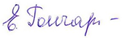 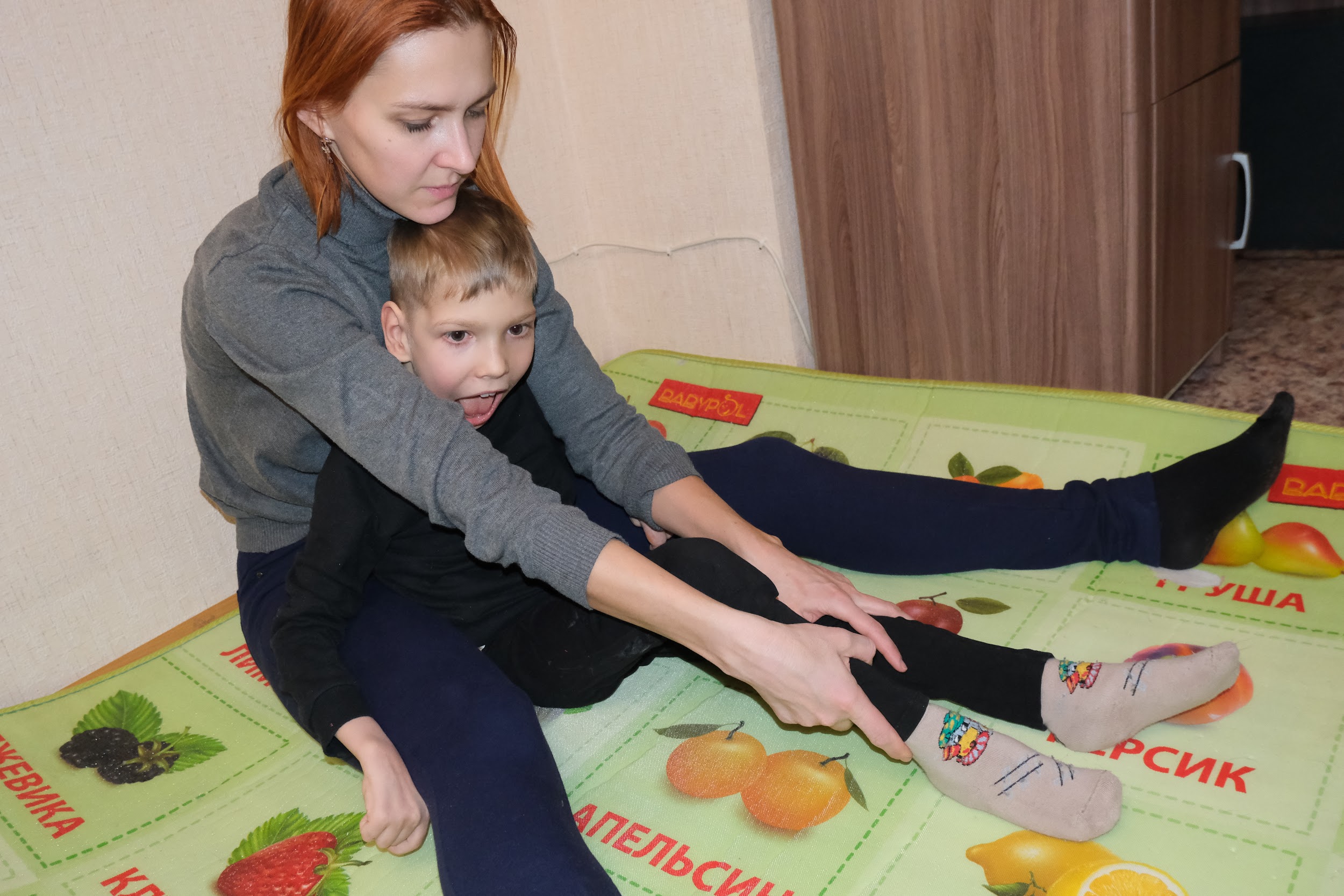 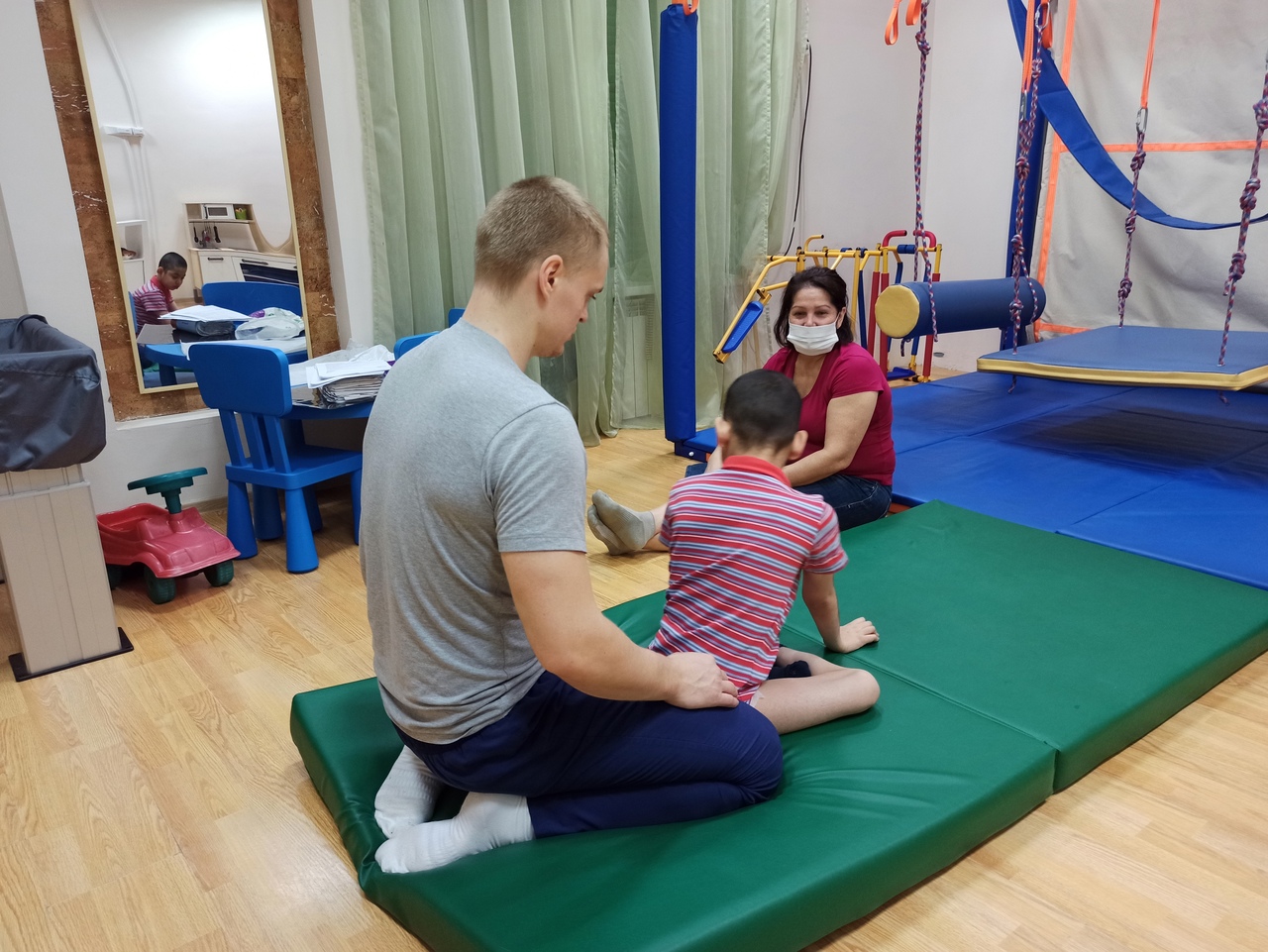 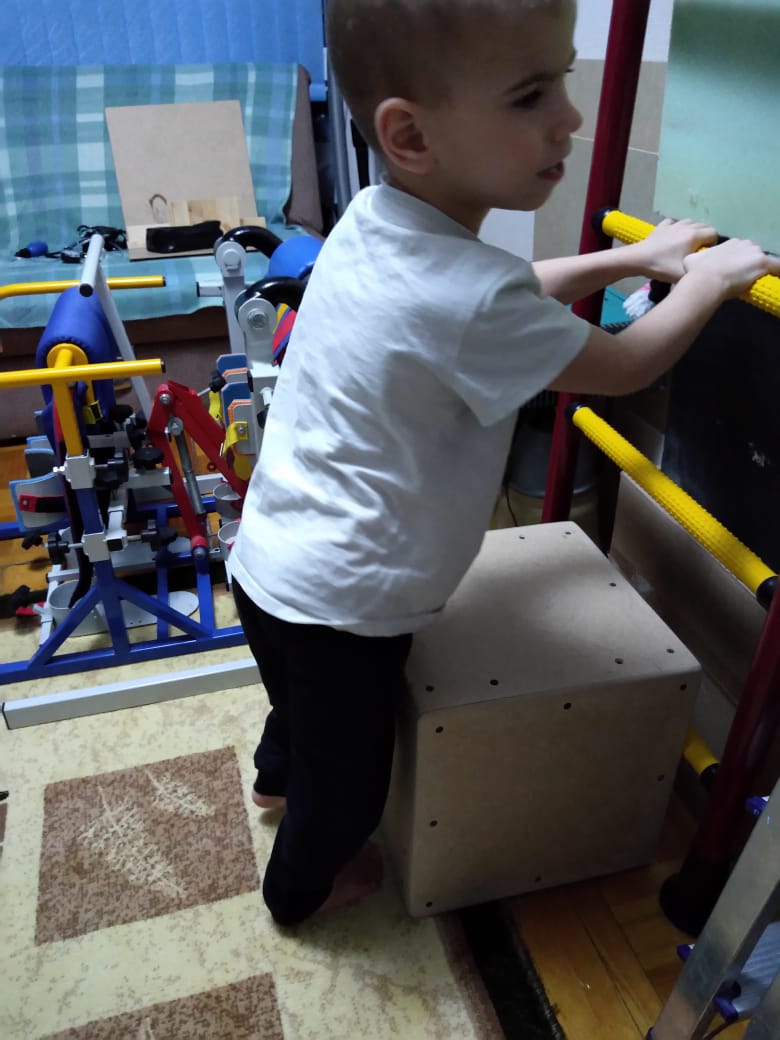 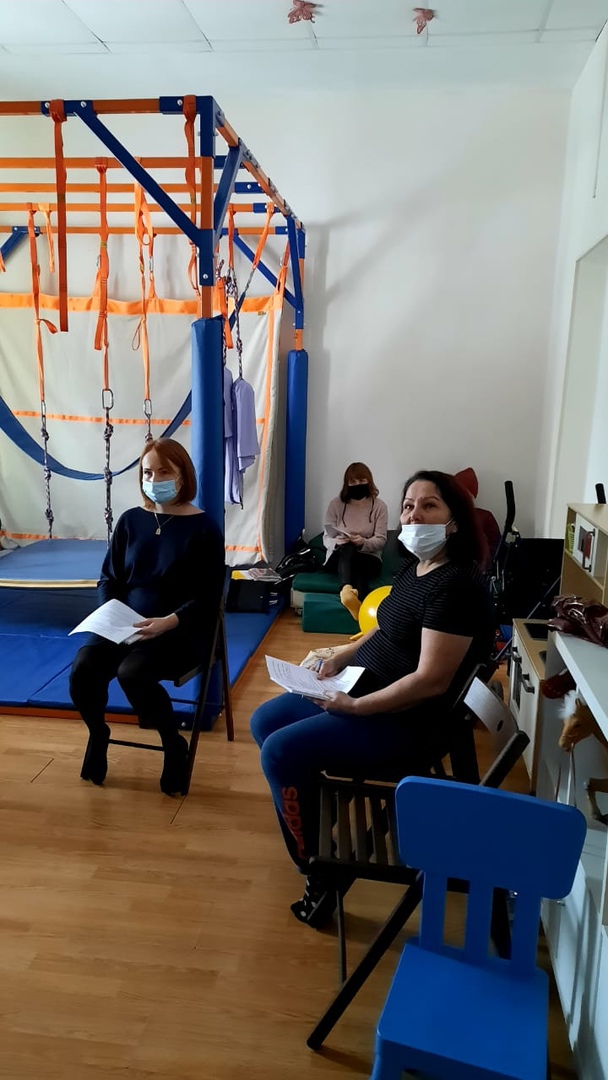 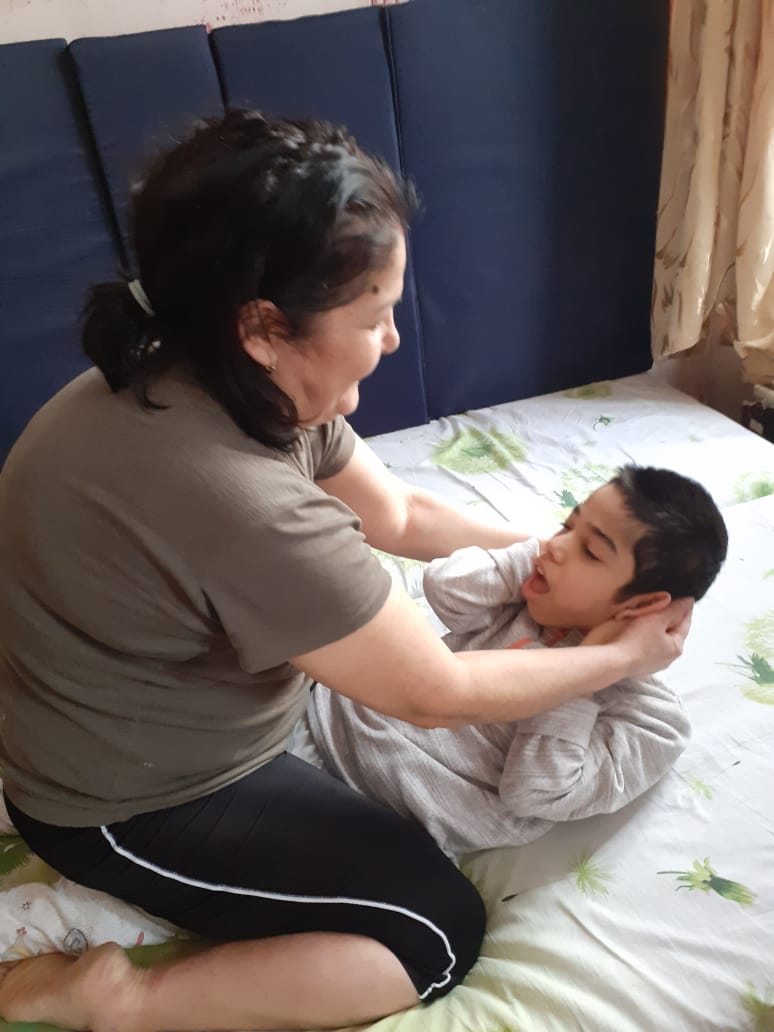 Исполнитель проекта (название организации или инициативной группы)Ассоциация «Союз родителей детей-инвалидов, детей с ОВЗ и инвалидов с детства»Руководитель проектаГончарова Е. Г.Состав команды проектаГончарова Е. Г., Терентьева Г. В., Коршунов С.Срок  реализации проекта (с такого-то по такое-то)1/10/2020 – 10/01/2020Семьи, принявшие участие в проекте1010Дети, прошедшие диагностику и получившие индивидуальный реабилитационный план1010Родители, получившие практические навыки по домашней реабилитации1010Лекции по домашней реабилитации22Публикации о проекте77